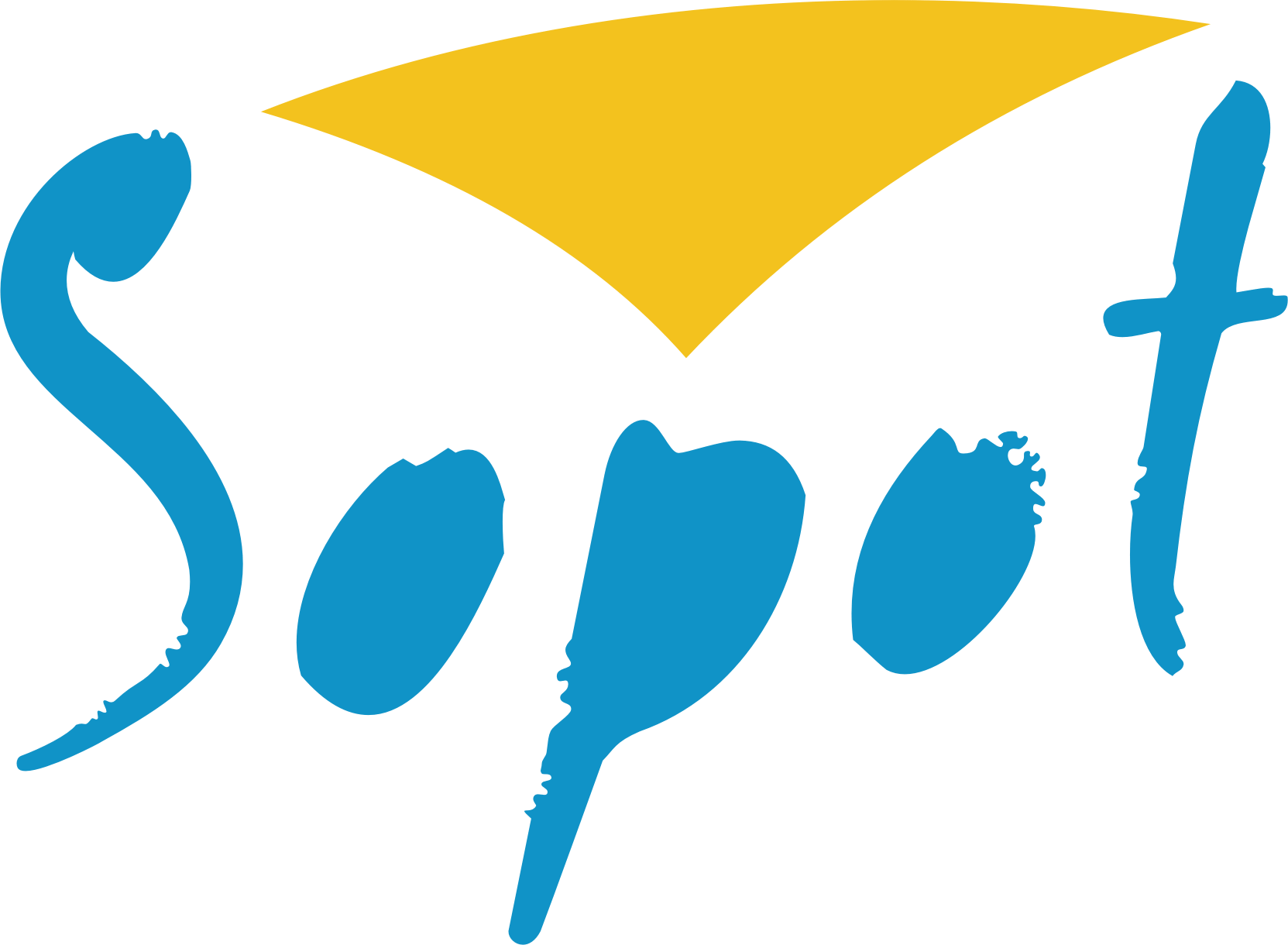 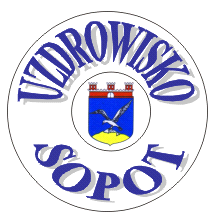 X  SOPOCKIE SYMPOZJUM – 2 GRUDNIA  2022, UNIWERSYTET SWPS W SOPOCIETytuł : „Bliżej siebie – dalej od uzależnień. O znaczeniu tożsamości, podmiotowości 
i więzi w zapobieganiu uzależnieniom i kryzysom psychicznym”Godz. 8.30 – 9.00 - rejestracja uczestnikówProgramGodz. 9.00 – 9.30 – Uroczyste powitanie : Prezydent Miasta Sopotu, Dziekan Wydziału Psychologii Uniwersytetu SWPS, Dyrektor Samodzielnego Publicznego Zakładu Opieki Zdrowotnej „Uzdrowisko Sopot”Godz. 9.30 – 10.30 – Wykład inauguracyjny „Człowiek rodzi się do relacji – bliżej siebie, jak zadbać o dzieci” - dr Anita SumiłaGodz. 10.30 – 11.30 – Wykład „O uzależnieniach – wewnętrzne i zewnętrzne czynniki ryzyka” - prof. Wioletta RadziwiłłowiczGodz. 11.30 – 12.00 – Przerwa kawowaGodz. 12.00 – 13.00 – Wykład „ O relacyjnej traumie złożonej oraz o terapii , która niesie możliwość bycia bliżej siebie”  - Joanna Chmarzyńska - GolińskaGodz. 13.00 – 14.00 – Wykład „Kryzys psychiczny jako szansa na powrót do równowagi i odzyskanie sił” - Dorota ModrzyńskaGodz. 14.00 – 15.00 – LunchGodz. 15.00 – 17.30 warsztaty: jogowa regeneracja, mindfulness, dietetyczne, kreatywne10,30 środek Leczenia, Terapii i Rehabilitacji Uzależnień dla Dzieci i Młodzieży